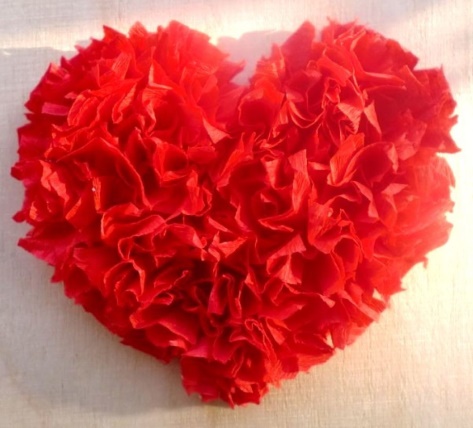 4 сентября 2021 года наш любимый город  Бердск отмечает свой юбилей!В рамках празднования 305-й годовщины со дня основания Бердска проводитсяАКЦИЯ «Я ЛЮБЛЮ БЕРДСК!»Стать участником акции очень легко! Для этого необходимо  изготовить сердечко высотой 35-40 см на креплении с верёвочкой/проволокой 40-50 см. Сердечко  должно быть достаточно лёгким: его можно сшить, связать, сделать из бумаги, картона и других материалов.Раскройте свой творческий потенциал, проявите креатив – и Ваши сердца, сделанные с любовью  к любимому городу, украсят деревья и аллеи городского парка культуры и отдыха!Акция будет проходить  с 10 по 30 августа  2021 года. Сердца и данные об изготовителе (Ф.И.О, № телефона) нужно приносить в Отдел культуры г.Бердска по адресу: ул. Горького, 7, 1 этаж, каб.№17,  ведущему методисту Гарнецевой Юлии Ивановне. 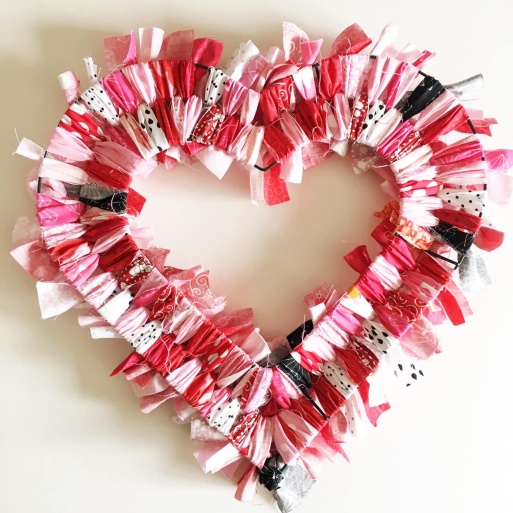 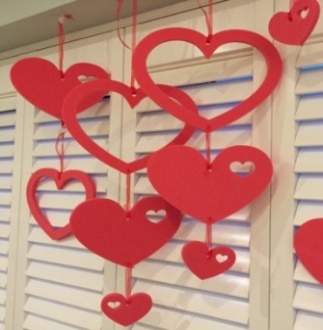 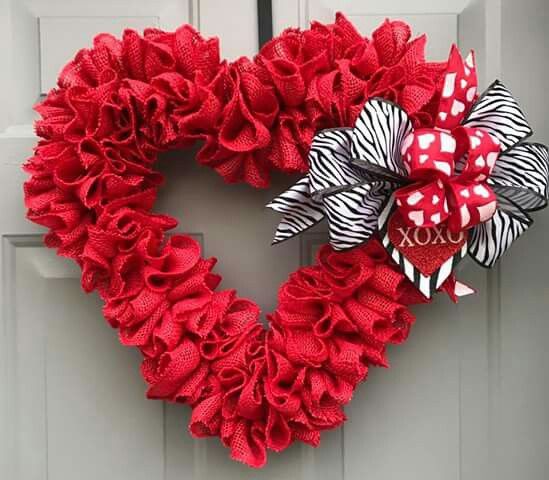 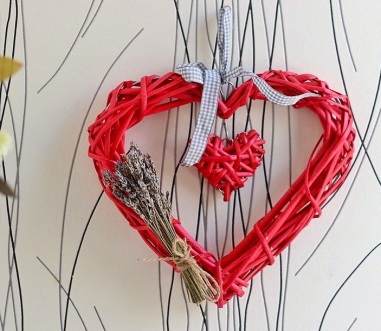 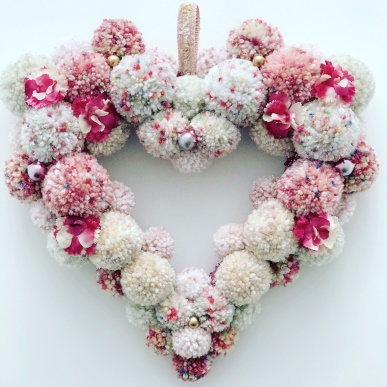 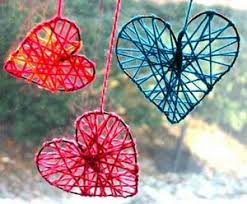 